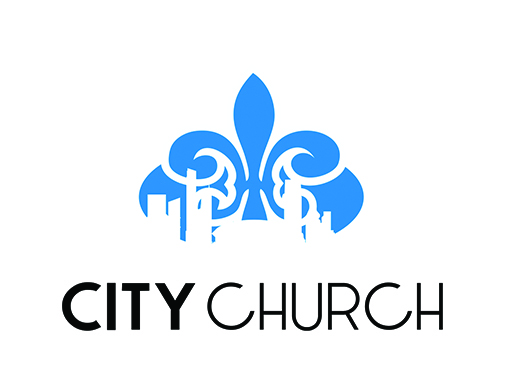 BOLD CAMP INFO PACKETAboutBold Camp is a 4-day event for the Youth of City Church! This 4-day camp is happening at Lion King Retreat Center in Amite Louisiana. This is a retreat center with a lake, games, and other amenities for our students. Bold Camp has partnered with Lion King for several years to host our camp for High School Students. Students will be bussed around on June 27th and leave directly after service. Students will be bussed to and from camp and will return around 3:30PM on June 30th. Bold Camp is a powerful time for students as they get away from their daily routines and set aside a week to seek after God, make new friends, and learn keys for cultivating their personal relationship with God.Dates & Time - June 27-30, 2022Cost - $225 Per StudentLocationLion King Retreat Center3060 Shiloh Baptist Church RdAmite, LA  70422High School Ages OnlyAll High School students are welcome to attend. 8th Graders who are advancing into high school in Fall 2022 are welcomed to participate in Bold Camp, as well as those who will graduate in Spring 2022.   FAQsCOVID Restrictions All students will need to have no known exposure to COVID and no known symptoms 14 days prior to attending Bold Camp. If recent positive COVID test, student must be at least 14 days from symptom onset with no active symptoms. As Bold Camp is in the summer, our staff and team will be monitoring all COVID 19 procedures and government guidance’s. We will take all and any steps required to make Bold Camp a safe and healthy environment for students to connect with God and each other. Students and families who register for Bold Camp will be updated with any new information as we get closer to the beginning of camp. What is Bold Camp?Bold Camp is a High School Student camp organized by Bold YTH, the student ministry of Bethany Church. It’s purpose is to provide a place for students to encounter God and be a part of a community of passionate students who are seeking to chase after God. Proverbs 28:1 tells us that "the righteous are as bold as a lion." We believe wholeheartedly that when we come together, strengthen our faith, and grow in our boldness, we can make a difference in the community around us. It's our vision and mission that students, leaders, and even pastors would leave refreshed, strengthened, equipped, as well as, inspired to make a difference in their world!Is Bold Camp overnight?Yes. Bold Camp attendees will stay at the Lion King Retreat Center for three (3) nights. The cost of this is included in the registration fee. What can I expect for my student at BOLD CAMP?At Bold Camp, you can expect dynamic worship and life-changing messages. The Bold Camp  team is adamant about impacting the youth in relevant and reverent ways. We are very expectant ourselves for everything that God is going to do in the lives of each and every single student. The best is yet to come!Is there Transportation to Bold Camp from City Church to Camp? Yes! We will be providing bus transportation from City Church to Bold Camp. Listed below we have a few important things you need to know about bus transportation:Arrive at bus stop for registration/check-in on Sunday, June 27th. All students will attend service and then check in to leave for camp around noon. Buses will arrive back on Wednesday, June 30th around 3:00PM.Parents, we will add you to a text message thread to update you on student activities and arrival times. THE BIG ONE: Is food included in my registration?Food will be provided for all meals while at camp. If your student has allergies or food aversions, please let us know in your registration.Have more questions? Ask Us! Main Contact: Pastor Jonathan SorapuruPhone: 504-251-9082Email: jsorapuru@citychurchnola.comIs there a Bold Camp Payment Plan?Bold Camp is only $225 per student. All payments are broken down into three smaller payments that are due on specifics dates. Failure to meet the listed financial obligations will forfeit your child’s spot at Bold Camp. Payment plan is as follows:May 26 Deadline - $75 Down payment due to secure registrationJune 9 Deadline - $75 Second payment dueJune 23 Deadline - $75 Final payment dueWhere is Bold Camp & What Happens There?Bold camp is located in Amite, LA at a place called Lion King Retreat Center. It is a Christian campsite that has water activities, lodging, walking trails, cafeteria, auditorium, outdoor activities and more! Activities: Water Activities: Lion King Retreat Center has a lake that students and leaders are able to swim in. The lake has water activities that include inflatables, paddle boards, canoes/kayaks, and the Leap of Faith. The Leap of Faith is a 60 foot jump into the lake that has a set aside area for students and leaders to jump off of!Water Safety is very important to us. Students and Leaders are REQUIRED to wear a lifejacket while in the water, and life jackets are provided by the retreat center. Leaders and life guards will be on watch at all times for anyone who is in the lake during free time. Tribe Wars:  Tribe Wars is a traditional competition we do every year at camp! We break off each student into a “tribe” and throughout camp we have different competitions that bring each team points. Whatever team wins by the end of camp, wins a trophy and has a big celebration.
Free Time: Free time will be held after lunch each day. During this time students can utilize the campgrounds and their activities. These activities include, swimming, biking, walking trails, basketball, volleyball, football, gaga ball, zip lining, archery, and more. Each activity will be supervised with a leader/leaders to ensure a safe and fun environment.Late Night Hang: Late night hang is a show/activity that happens after the last session of the day, each day. It is a crazy and fun time where students are involved in an activity or skit that is led by Bold Leaders or staff members. These late night activities can also be involved in tribe war points for each team! 
Meals: Meals are provided in the price you pay for camp. Breakfast, lunch and dinner are served each day. Students are allowed to bring snacks for themselves to eat at any desired time of the day. If there is a student with a restricted or special diet, please contact us so we can figure out the best way to serve them. 
Lodging: Lodging is included in the price for camp. There are several bunk houses around the campsite that we split up between students according to group, grade & gender. In each house/building there are bunk beds that fit various amounts of students. Leaders that are over their group are staying in the lodging with their students.  
Sessions: Sessions are our services that we have for camp. Usually we have a morning, lunch and night session. We sometimes break off into girl/guy sessions as well to focus on things in a more personal way. Our sessions are held in the main auditorium that the campsite has. What to Bring & What Not to Bring?Every year we send out a packing list to students and parents to help let them know what to pack to be prepared for camp and what items we don't allow to camp. We also send out guidelines for dress and swim wear so students know to be modest. Packing List (What to Bring)Clothing:Comfortable closed toed shoesSandalsSocks Jeans*Shorts *Athletic wear Pajamas *ShirtsJacket*Swimwear *Shorts must be fingertip length or longer. Tank tops must be 3 fingers wide, and no crop tops of any kinds. Swimwear for girls must have a tank top/shirt and shorts over their bathing suit, guys must wear a tank top/shirt with swim trunks or shorts. Leggings must be worn with a long shirt that covers back and front or tied with something around the waist. Food:Drinks and snacks are permittedToiletries:Body washShampoo/ConditionerToothbrushToothpasteDeodorant SunscreenMiscellaneous:Notebook BiblePenBedding:Blanket/Sleeping bag/Comforter Twin SheetPillowWhat NOT to Bring:Cell PhonesSmart Watches (e.g., Apple, Samsung, etc.)iPad/iPodsGaming SystemsGaming DevicesLaptopsHow Do I Get in Touch with My Student During Camp?All students will need to leave their phone and any other electronic devices at home for camp. If there is someone who has their phone at registration we will take it and keep it for the duration of camp, and we will return it at the end. We do this because we want to allow students to step away from what's going on in the world and to have no distractions while they seek after God and build new friendships. Parents, we do have a way for you to get in touch with your students. We have a google voice number that a Bold YTH staff member is on 24/7. We will be able to answer any questions or concerns during camp. What About Covid?All students will need to have no known exposure to COVID and no known symptoms 10 days prior to attending Bold Camp. If recent positive COVID test, student must be at least 10 days from symptom onset with no active symptoms. As Bold Camp is in the summer, our staff and team will be monitoring all COVID 19 procedures and government guidance. We will take all and any steps required to make Bold Camp a safe and healthy environment for students to connect with God and each other. Students and families who register for Bold Camp will be updated with any new information as we get closer to the beginning of camp. 